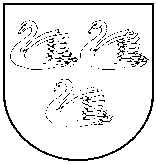 GULBENES  NOVADA  PAŠVALDĪBAReģ. Nr. 90009116327Ābeļu iela 2, Gulbene, Gulbenes nov., LV-4401Tālrunis 64497710, mob.26595362, e-pasts: dome@gulbene.lv , www.gulbene.lvIzglītības,kultūras un sporta komiteja PROTOKOLSAdministrācijas ēka, Ābeļu iela 2, Gulbene, atklāta sēde2023. gada 20. septembrī                                   						Nr. 9Sēde sasaukta 2023.gada 18.septembrī plkst. 08:58Sēdi atklāj 2023.gada 20.septembrī plkst. 10:56 Sēdi vada - Izglītības, kultūras un sporta komitejas priekšsēdētājs Anatolijs Savickis Protokolē - Gulbenes novada pašvaldības Kancelejas nodaļas kancelejas pārzine Vita BaškerePiedalās deputāti (komitejas locekļi): Ainārs Brezinskis, Lāsma Gabdulļina, Atis Jencītis.Piedalās deputāti (nav komitejas locekļi): Mudīte Motivāne, Guna ŠvikaNepiedalās deputāti (komitejas locekļi): Aivars Circens, Ivars Kupčs – slimības dēļ; Daumants Dreiškens – darba apstākļu dēļPašvaldības administrācijas darbinieki un interesenti klātienē: skatīt sarakstu pielikumā Pašvaldības administrācijas darbinieki un interesenti attālināti: skatīt sarakstu pielikumāKomitejas sēdei tika veikts videoieraksts, pieejams: Izglītības, kultūras un sporta komiteja (2023-09-20 11:02 GMT+3)20.09.2023. 99,4 MB  https://drive.google.com/drive/u/0/folders/11WIatzjcoAezB9UL4pcVjlIA9kUoxAkQDARBA KĀRTĪBA:0. Par darba kārtības apstiprināšanu1. Par iekšējā normatīvā akta “Grozījumi Gulbenes novada domes 2022.gada 30.jūnija nolikumā “Lejasciema pamatskolas nolikums”” apstiprināšanu2. Par iekšējā normatīvā akta “Rankas pamatskolas nolikums” apstiprināšanu3. Par priekšfinansējuma nodrošināšanu Erasmus+ projektam “Sporto visa Gulbene” Nr.2023-1-LV01-KA182-SPO-000142444 realizēšanai Gulbenes novada Sporta pārvaldē0.Par darba kārtības apstiprināšanuZIŅO: Anatolijs SavickisLĒMUMA PROJEKTU SAGATAVOJA: Vita BaškereDEBATĒS PIEDALĀS: navIzglītības, kultūras un sporta komiteja atklāti balsojot:ar 4 balsīm "Par" (Ainārs Brezinskis, Anatolijs Savickis, Atis Jencītis, Lāsma Gabdulļina), "Pret" – nav, "Atturas" – nav, "Nepiedalās" – nav, NOLEMJ:APSTIPRINĀT 2023.gada 20.septembra Izglītības, kultūras un sporta komitejas sēdes darba kārtību.1.Par iekšējā normatīvā akta “Grozījumi Gulbenes novada domes 2022.gada 30.jūnija nolikumā “Lejasciema pamatskolas nolikums”” apstiprināšanuZIŅO: Ineta MaltavnieceLĒMUMA PROJEKTU SAGATAVOJA: Laima PriedeslaipaDEBATĒS PIEDALĀS: Laima PriedeslaipaIzglītības, kultūras un sporta komiteja atklāti balsojot:ar 4 balsīm "Par" (Ainārs Brezinskis, Anatolijs Savickis, Atis Jencītis, Lāsma Gabdulļina), "Pret" – nav, "Atturas" – nav, "Nepiedalās" – nav, NOLEMJ:Virzīt izskatīšanai domes sēdē:Par iekšējā normatīvā akta “Grozījumi Gulbenes novada domes2022.gada 30.jūnija nolikumā “Lejasciema pamatskolas nolikums”” apstiprināšanu	Gulbenes novada pašvaldībā 2023.gada 7.septembrī saņemts Lejasciema pamatskolas 2023.gada 7.septembra iesniegums Nr.LJPSK/1.9/23/41 (Gulbenes novada pašvaldībā reģistrēts ar Nr.GND/4.6/23/2555-L), lūdzot izdarīt grozījumus Lejasciema pamatskolas nolikumā, ņemot vērā Gulbenes novada domes 2023.gada 29.jūnija lēmumu Nr.GND/2023/607 “Par Lejasciema pirmsskolas izglītības iestādes “Kamenīte” likvidāciju, to pievienojot Lejasciema pamatskolai” (protokols Nr.9, 52.p.), ar kuru nolēma likvidēt Lejasciema pirmskolas izglītības iestādi “Kamenīte”, to pievienojot Lejasciema pamatskolai ar 2023.gada 1.oktobri, kā arī noteica, ka Lejasciema pamatskola būs Lejasciema pirmsskolas izglītības iestādes “Kamenīte” tiesību, lietvedības, arhīva, saistību, t.sk. darba tiesisko attiecību, mantas, finanšu līdzekļu, ilgtermiņa ieguldījumu, funkciju, t.sk. izglītības programmu un izglītības programmās uzņemto izglītojamo, pārņēmēja ar 2023.gada 1.oktobri.  	Ievērojot augstāk minēto un pamatojoties uz Izglītības likuma 22.panta pirmo daļu, kas nosaka, ka valsts, pašvaldību izglītības iestādes, valsts augstskolu vidējās izglītības iestādes un privātās izglītības iestādes, izņemot komercsabiedrības un augstskolas, darbojas, pamatojoties uz šo likumu, citiem likumiem un normatīvajiem aktiem, kā arī attiecīgās iestādes nolikumu, kuru apstiprina iestādes dibinātājs, Vispārējās izglītības likuma 9.panta otro daļu, kas nosaka, ka vispārējās izglītības iestādes nolikumu apstiprina tās dibinātājs, Pašvaldību likuma 10.panta pirmo daļu, kas nosaka, ka dome ir tiesīga izlemt ikvienu pašvaldības kompetences jautājumu; tikai domes kompetencē ir izveidot un reorganizēt pašvaldības administrāciju, tostarp izveidot, reorganizēt un likvidēt tās sastāvā esošās institūcijas, kā arī izdot pašvaldības institūciju nolikumus, Lejasciema pamatskolas, kas apstiprināts Gulbenes novada domes 2022.gada 30.jūnija sēdē (protokols Nr.12, 51.p.), 41.punktu, un Gulbenes novada domes Izglītības, kultūras un sporta jautājumu komitejas ieteikumu, atklāti balsojot: ar __ balsīm "Par" (___), "Pret" – __ (___), "Atturas" – ___ (____), "Nepiedalās" – ___ (____); Gulbenes novada dome NOLEMJ:APSTIPRINĀT iekšējo normatīvo aktu “Grozījumi Gulbenes novada domes 2022.gada 30.jūnija nolikumā “Lejasciema pamatskolas nolikums”” (pielikumā).Pielikums Gulbenes novada domes 2023.gada __.septembra lēmumam Nr. GND/2023/____(protokols Nr.___; ____.p)Gulbenē2023.gada 28.septembrī				Nr. ___________________Grozījumi Gulbenes novada domes 2022.gada 30.jūnija nolikumā “Lejasciema pamatskolas nolikums”Izdots saskaņā ar Izglītības likuma 22.panta pirmo daļu, Vispārējās izglītības likuma 8. un 9.pantuIzdarīt Gulbenes novada domes 2022.gada 30.jūnija nolikumā “Lejasciema pamatskolas nolikums” (protokols Nr.12, 51.p.) (turpmāk – nolikums) šādus grozījumus:Izteikt 6.punktu šādā redakcijā:“6. Iestādes izglītības programmu īstenošanas vietas adreses norādītas Valsts izglītības informācijas sistēmā Ministru kabineta noteiktajā kārtībā:6.1. pirmsskolas izglītības programmu īstenošanas vieta: Rīgas iela 11A, Lejasciems, Lejasciema pagasts, Gulbenes novads, LV-4412;6.2. pamatizglītības programmu īstenošanas vietas:6.2.1. Rīgas iela 20, Lejasciems, Lejasciema pagasts, Gulbenes novads, LV-4412;6.2.2. Annas Sakses iela 3A, Lejasciems, Lejasciema pagasts, Gulbenes novads, LV-4412;6.2.3. Dārza iela 2, Balvi, Balvu novads, LV-4501.”Izteikt 7.punktu šādā redakcijā:“7. Iestādes mērķis ir veidot izglītības vidi, organizēt un īstenot mācību un audzināšanas procesu, lai nodrošinātu valsts pirmsskolas izglītības vadlīnijās, izglītojamo audzināšanas vadlīnijās un pamatizglītības valsts standartā noteikto mērķu sasniegšanu.”Izteikt 10.punktu šādā redakcijā:“10. Iestādē īsteno šādas licencētas izglītības programmas:10.1. pirmsskolas izglītības programmu, kods 01011111;10.2. speciālās pirmsskolas izglītības programmu izglītojamajiem ar valodas traucējumiem, kods 01015511;10.3. speciālās pirmsskolas izglītības programmu izglītojamajiem ar jauktiem attīstības traucējumiem, kods 01015611;10.4. pamatizglītības programmu, kods 21011111;10.5. speciālās pamatizglītības programmu skolēniem ar mācīšanās traucējumiem, kods 21015611.”Izteikt 11.punktu šādā redakcijā:“11. Iestāde var īstenot interešu izglītības programmas, saskaņojot tās ar dibinātāju.”Papildināt nolikumu ar 13.1 apakšpunktu šādā redakcijā:“13.1 Pirmsskolas izglītības programmās izglītojamo uzņemšanas kārtību iestādē nosaka dibinātājs normatīvajos aktos noteiktajā kārtībā. Pirmsskolas izglītības programmu apgūst izglītojamie no 1,5 gadu līdz septiņu gadu vecumam. Atkarībā no veselības stāvokļa un psiholoģiskās sagatavotības pirmsskolas izglītības programmas apguvi atbilstoši Vispārējās izglītības likumā noteiktajam var pagarināt par vienu gadu saskaņā ar ģimenes ārsta atzinumu.”Izteikt 14.punktu šādā redakcijā:“14. Mācību ilgumu, īstenojot vispārējās pamatizglītības programmas, nosaka Vispārējās izglītības likums. Mācību gada sākuma un beigu datumu, kā arī izglītojamo brīvdienas nosaka Ministru kabinets. Mācību darba organizācijas pamatforma ir mācību stunda. Iestādes direktors ir tiesīgs noteikt citas mācību organizācijas formas un to ilgumu, nepārsniedzot Vispārējās izglītības likumā noteikto mācību stundu slodzi nedēļā un mācību stundu skaitu dienā. Mācību stundu slodzes sadalījumu pa dienām atspoguļo mācību priekšmetu stundu saraksts. Pirmsskolas izglītības pakāpē mācību satura apguvei katru nedēļu plāno rotaļnodarbības ar integrētu mācību saturu bērna fiziskai, psihiskai un sociālai attīstībai.”Grozījumi nolikumā stājas spēkā 2023.gada 1.oktobrī.2.Par iekšējā normatīvā akta “Rankas pamatskolas nolikums” apstiprināšanuZIŅO: Sigita PetrovskaLĒMUMA PROJEKTU SAGATAVOJA: Laima PriedeslaipaDEBATĒS PIEDALĀS: Izglītības, kultūras un sporta komiteja atklāti balsojot:ar 4 balsīm "Par" (Ainārs Brezinskis, Anatolijs Savickis, Atis Jencītis, Lāsma Gabdulļina), "Pret" – nav, "Atturas" – nav, "Nepiedalās" – nav, NOLEMJ:Virzīt izskatīšanai domes sēdē:Par iekšējā normatīvā akta “Rankas pamatskolas nolikums” apstiprināšanu	Gulbenes novada pašvaldībā 2023.gada 15.septembrī saņemts Rankas pamatskolas iesniegums Nr.RAPSK/1.10/23/14 (Gulbenes novada pašvaldībā reģistrēts ar Nr. GND/4.6/23/2641-R), ar kuru lūgts apstiprināt jaunu Rankas pamatskolas nolikumu, ņemot vērā Gulbenes novada domes 2023.gada 29.jūnija lēmumu Nr.GND/2023/606 “Par Rankas pirmsskolas izglītības iestādes “Ābelīte” likvidāciju, to pievienojot Rankas pamatskolai” (protokols Nr.9, 51.p.), ar kuru nolēma likvidēt Rankas pirmskolas izglītības iestādi “Ābelīte”, to pievienojot Rankas pamatskolai ar 2023.gada 1.oktobri, kā arī noteica, ka Rankas pamatskola būs Rankas pirmsskolas izglītības iestādes “Ābelīte” tiesību, lietvedības, arhīva, saistību, t.sk. darba tiesisko attiecību, mantas, finanšu līdzekļu, ilgtermiņa ieguldījumu, funkciju, t.sk. izglītības programmu un izglītības programmās uzņemto izglītojamo, pārņēmēja ar 2023.gada 1.oktobri.  	Ņemot vērā augstāk minēto un pamatojoties uz Izglītības likuma 22.panta pirmo daļu, kas nosaka, ka valsts, pašvaldību izglītības iestādes, valsts augstskolu vidējās izglītības iestādes un privātās izglītības iestādes, izņemot komercsabiedrības un augstskolas, darbojas, pamatojoties uz šo likumu, citiem likumiem un normatīvajiem aktiem, kā arī attiecīgās iestādes nolikumu, kuru apstiprina iestādes dibinātājs, Vispārējās izglītības likuma 8. un 9.pantu, Pašvaldību likuma 10.panta pirmo daļu, kas nosaka, ka dome ir tiesīga izlemt ikvienu pašvaldības kompetences jautājumu; tikai domes kompetencē ir izveidot un reorganizēt pašvaldības administrāciju, tostarp izveidot, reorganizēt un likvidēt tās sastāvā esošās institūcijas, kā arī izdot pašvaldības institūciju nolikumus, un Gulbenes novada domes Izglītības, kultūras un sporta jautājumu komitejas ieteikumu, atklāti balsojot: ar ___ balsīm "Par" (_____), "Pret" – __ (___), "Atturas" – ___ (____), Gulbenes novada dome NOLEMJ:APSTIPRINĀT iekšējo normatīvo aktu “Rankas pamatskolas nolikums” (pielikumā).Pielikums Gulbenes novada domes 2023.gada __.septembra lēmumam Nr.GND/2023/_______GulbenēAPSTIPRINĀTSar Gulbenes novada domes 2023.gada __.septembra  lēmumu Nr. GND/2023/____2023.gada septembrī							Nr.________________Rankas pamatskolasNOLIKUMSIzdots saskaņā ar Izglītības likuma 22.panta pirmo daļu, Vispārējās izglītības likuma 8. un 9.pantuI. Vispārīgie jautājumiRankas pamatskola (turpmāk - Skola) ir Gulbenes novada pašvaldības (turpmāk – Dibinātājs) dibināta vispārējās izglītības iestāde.Skola darbojas saskaņā ar Izglītības likumu, Vispārējās izglītības likumu, citiem ar izglītības jautājumiem saistītiem normatīvajiem aktiem, Dibinātāja izdotajiem tiesību aktiem, kā arī ar Skolas nolikumu. Skola ir pastarpinātās pārvaldes iestāde. Skolai ir zīmogs, kā arī noteikta parauga veidlapa. Skolai ir sava simbolika - karogs, logo. Skola saskaņā ar normatīvajiem aktiem izmanto valsts simboliku.Skolas juridiskā adrese: Skolas iela 5, Ranka, Rankas pagasts, Gulbenes novads, LV-4416.Skolas Dibinātāja juridiskā adrese: Ābeļu iela 2, Gulbene, Gulbenes novads, LV-4401.Pirmsskolas izglītības programmas īstenošanas vieta: “Ābelīte”, Ranka, Rankas pagasts, Gulbenes novads, LV-4416.Pamatizglītības programmu īstenošanas vietas:Skolas iela 5, Ranka, Rankas pagasts, Gulbenes novads, LV-4416;Dārza iela 2, Balvi, Balvu novads, LV-4501.II. Skolas darbības mērķis, pamatvirziens un uzdevumiSkolas darbības mērķis ir veidot skolas vidi, organizēt un īstenot mācību un audzināšanas procesu, lai nodrošinātu valsts pirmsskolas izglītības vadlīnijās, izglītojamo vadlīnijās un valsts pamatizglītības standartā noteikto mērķu sasniegšanu.Skolas darbības pamatvirziens ir izglītojoša un audzinoša darbība.Skolas uzdevumi ir:īstenot izglītības programmas, veikt mācību un audzināšanas darbu, izvēlēties izglītošanas darba formas un metodes, kas nodrošina izglītojamā personības vispusīgu un harmonisku attīstību; izkopt izglītojamā prasmi patstāvīgi mācīties un pilnveidoties, nodrošinot izglītojamo karjeras vadības prasmju apguvi un attīstīšanu, kas ietver savu interešu, spēju un iespēju apzināšanos tālākās izglītības un profesionālās karjeras virziena izvēlei;sekmēt izglītojamā sociāli aktīvu un atbildīgu attieksmi pret sevi, ģimeni, sabiedrību, vidi un valsti, saglabājot un attīstot savu valodu, etnisko un kultūras savdabību, vienlaicīgi pilnveidot izpratni par Latvijas Republikas Satversmē un citos tiesību aktos ietvertajiem cilvēktiesību pamatprincipiem un audzināt krietnus, godprātīgus, atbildīgus cilvēkus;nodrošināt izglītības programmas īstenošanā un izglītības satura apguvē nepieciešamos mācību līdzekļus;sadarboties ar izglītojamo vecākiem, personām, kas realizē aizgādību (turpmāk - vecākiem), lai nodrošinātu obligātās pamatizglītības ieguvi visiem Skolas izglītojamajiem;racionāli un efektīvi izmantot izglītībai atvēlētos finanšu resursus;sadarboties ar pašvaldības institūcijām un nevalstiskajām organizācijām;savā darbā ievērot demokrātijas, humānisma, zinātniskuma, individuālās pieejas, diferenciācijas, sistemātiskuma principus mācību un audzināšanas procesā.III. Skolā īstenojamās izglītības programmasSkola īsteno šādas licencētas izglītības programmas:pirmsskolas izglītības programmu, kods 01011111;pamatizglītības programmu, kods 21011111;pamatizglītības 2.posma (7.-9.klase) programmu, kods 23011113;speciālās pamatizglītības programmu izglītojamajiem ar mācīšanās traucējumiem, kods 21015611;speciālās pamatizglītības programmu izglītojamajiem ar garīgās attīstības traucējumiem, kods 21015811.Skola var īstenot interešu izglītības programmas, saskaņojot tās ar Dibinātāju.IV. Izglītības procesa organizācijaIzglītības procesa organizāciju Skolā nosaka Izglītības likums, Vispārējās izglītības likums, citi ārējie normatīvie akti, šis nolikums, Skolas Darba kārtības noteikumi, Iekšējās kārtības noteikumi un citi Skolas iekšējie normatīvie akti, kā arī citi Skolas direktora izdotie tiesību akti un lēmumi.Pirmsskolas izglītības programmās izglītojamo uzņemšanas kārtību iestādē nosaka Dibinātājs normatīvajos aktos noteiktajā kārtībā. Pirmsskolas izglītības programmu apgūst izglītojamie no viena gada līdz septiņu gadu vecumam. Atkarībā no veselības stāvokļa un psiholoģiskās sagatavotības pirmsskolas izglītības programmas apguvi atbilstoši Vispārējās izglītības likumā noteiktajam var pagarināt par vienu gadu saskaņā ar ģimenes ārsta atzinumu.Pirmsskolas izglītības programmā noteikto izglītības saturu izglītojamais apgūst rotaļnodarbībā. Visas dienas garumā, nodrošinot vienmērīgu slodzi, notiek mērķtiecīgi organizēts, vienots audzināšanas un izglītības process, kurā bērns praktiskā darbībā integrēti apgūst zināšanas un pamatprasmes dažādās mācību jomās, attīsta caurviju prasmes un veido vērtībās balstītus ieradumus.Pirmsskolas grupu darba laiks diennakts režīmā: no pirmdienas plkst.7.00 līdz piektdienas plkst.19.00. Valstī noteiktās pirmssvētku dienās darba laiks tiek saīsināts par divām stundām. Darbojas Nakts grupa.Pamatskolas posmā izglītojamo uzņemšana un pārcelšana nākamajā klasē notiek Ministru kabineta noteiktā kārtībā.Mācību gada ilgumu nosaka Vispārējās izglītības likums. Mācību gada, semestra sākumu un beigu laiku nosaka Ministru kabinets.Papildu brīvdienas februārī 1.klasei (vienu nedēļu) nosaka Skolas direktors, saskaņojot ar Dibinātāju.Maksimālo dienas un nedēļas mācību slodzi nosaka Vispārējās izglītības likums.Mācību darba organizācijas pamatforma ir mācību stunda. Mācību stundas ilgums ir 40 minūtes.Mācību stundu slodzes sadalījumu izglītojamajiem pa nedēļas dienām nosaka Skolas direktora apstiprināts stundu saraksts. Mācību stundu saraksts ir pastāvīgs visu semestri, operatīvas izmaiņas tajā var veikt Skolas direktors vai direktora vietnieks mācību darbā, par izmaiņām savlaicīgi informējot pedagogus un izglītojamos.Pamatizglītības programmā noteiktās fakultatīvās nodarbības tiek organizētas pēc atsevišķa saraksta, pamatojoties uz vecāku iesniegumiem.Izglītojamo papildizglītošanu (interešu izglītības nodarbības un citas nodarbības ārpus izglītības programmām) Skola veic pēc mācību stundām, pamatojoties uz vecāku iesniegumiem un skolas iespējām.Mācību nedēļas ilgums ir piecas darba dienas.Pamatojoties uz vecāku iesniegumiem, 1.-4.klašu izglītojamajiem tiek organizēta pagarinātās dienas grupa (turpmāk - grupa). Grupas darbu nosaka direktora apstiprināts nolikums.Izglītojamo mācību sasniegumi tiek vērtēti saskaņā ar valsts pamatizglītības standarta prasībām.Skola patstāvīgi izstrādā izglītojamo vērtēšanas kārtību, ievērojot valsts izglītības standartā minētos vērtēšanas pamatprincipus.Skolā darbojas Skolas bibliotēka, kuras darbību nosaka Skolas bibliotēkas reglaments. Skolā darbojas internāts, tā darbību nosaka direktora apstiprināts Skolas internāta reglaments.V. Skolas padomes, komisijas un pašpārvaldeSkolas padome tiek izveidota sadarbības nodrošināšanai starp Skolu, vecākiem un sabiedrību. Tās izveidošanas kārtību, darbību un kompetenci nosaka Vispārējās izglītības likums.Skolas pedagoģiskā padome tiek izveidota dažādu ar izglītības procesu saistītu jautājumu koleģiālai risināšanai. Pedagoģisko padomi vada Skolas direktors, tās sastāvā ietilpst visi Skolā strādājošie pedagogi. Tās uzdevumi un kompetence noteikta Skolas pedagoģiskās padomes reglamentā.Metodiskās komisijas tiek izveidotas izglītības programmu noteikto prasību īstenošanas kvalitātes nodrošināšanai. Atsevišķu mācību priekšmetu vai vairāku radniecīgu mācību priekšmetu pedagogi tiek apvienoti metodiskajās komisijās ar Skolas direktora rīkojumu. Detalizēti metodisko komisiju sastāvu, darba kārtību un uzdevumus nosaka attiecīgo komisiju reglamenti. Skolēnu pašpārvalde ir sabiedriska izglītojamo institūcija. To ar Skolas vadības atbalstu veido izglītojamie pēc savas iniciatīvas. Tās izveidošanas kārtība un kompetence noteikta Skolēnu pašpārvaldes reglamentā. VI. Izglītojamo, pedagogu un citu darbinieku tiesības un pienākumi Izglītojamo tiesības un pienākumus nosaka Izglītības likums, Bērnu tiesību aizsardzības likums, citi ārējie normatīvie akti un detalizēti Skolas iekšējās kārtības noteikumi. Skolu vada direktors, kuru normatīvajos aktos noteiktā kārtībā pieņem darbā un atbrīvo no tā Dibinātājs.Skolas pedagogus un citus darbiniekus darbā pieņem un atbrīvo no darba Skolas direktors normatīvajos aktos noteiktā kārtībā. Skolas direktors ir tiesīgs deleģēt pedagogiem un citiem Skolas darbiniekiem konkrētu uzdevumu veikšanu. Detalizēti Skolas pedagogu (tai skaitā direktora, direktora vietnieku) tiesības un pienākumus nosaka Izglītības likums, Vispārējās izglītības likums, Bērnu tiesību aizsardzības likums, Fizisko personu datu apstrādes likums, Darba likums, citi normatīvie akti, Skolas darba kārtības noteikumi, darba līgumi un amatu apraksti.Skolas tehnisko darbinieku, saimniecisko un citu darbinieku pienākumi un tiesības noteiktas Darba likumā, Bērnu tiesību aizsardzības likumā, citos normatīvajos aktos, Skolas darba kārtības noteikumos, darba līgumos un amata aprakstos. Skolas tehniskajiem, saimnieciskajiem un citiem darbiniekiem ir tiesības izteikt priekšlikumus Skolas attīstībai un iekšējās kārtības nodrošināšanai u.c.VII. Skolas iekšējo normatīvo aktu pieņemšanas kārtība, Skolas darbības tiesiskuma nodrošināšana, administratīvo aktu un faktiskās rīcības apstrīdēšanaSkola saskaņā ar Skolas nolikumu patstāvīgi izstrādā iekšējos normatīvos aktus, kurus apstiprina Skolas direktors:Skolas darba kārtības noteikumus, saskaņojot ar Skolas padomi;Skolas izglītības programmu, saskaņojot ar Dibinātāju un Izglītības un zinātnes ministriju;Skolas attīstības plānu, saskaņojot ar Dibinātāju;Skolas iekšējās kārtības noteikumus, saskaņojot ar Skolas padomi;Skolas darba plānu, saskaņojot ar Skolas padomi;Skolas lietu nomenklatūru, kuru, saskaņojot ar Alūksnes zonālo valsts arhīvu, apstiprina Skolas direktors;Izglītojamo personas datu apstrādes un aizsardzības kārtību, kuru, saskaņojot ar Skolas pedagoģisko padomi, apstiprina Skolas direktors;Citus Skolas darbu reglamentējošos normatīvos aktus.Skolas darbības tiesiskumu nodrošina Skolas direktors.Skolas direktors pieņem lēmumu par privātpersonu apstrīdēto Skolas darbinieku faktisko rīcību.Skolas direktora izdotos administratīvos aktus un faktisko rīcību privātpersonas var apstrīdēt Dibinātājam - Gulbenes novada domē.VIII. Skolas saimnieciskā darbība un finansēšanas kārtībaSkolas finanšu līdzekļus veido:valsts mērķdotācija pedagogu darba samaksai;pašvaldības budžeta līdzekļi;citi finanšu līdzekļi, kurus veido:fizisko un juridisko personu ziedojumi un dāvinājumi,maksas pakalpojumi.Atbilstoši normatīvajos aktos noteiktajam Skolas direktors, saskaņojot ar Dibinātāju, ir tiesīgs slēgt ar juridiskām un fiziskām personām līgumus par dažādu Skolai nepieciešamo pakalpojumu sniegšanu (telpu noma u.c.) un preču piegādi Skolas budžeta ietvaros.Skolas saimnieciskās darbības ietvaros tiek veikta Skolas telpu un teritorijas apsaimniekošana.Par ziedojumiem, kas saņemti Skolā mantas veidā (dāvinājumi) sastāda pieņemšanas- nodošanas aktu, kurā norāda dāvināto mantu daudzumu, kvalitatīvos rādītājus, kā arī dāvinājuma vērtību naudas izteiksmē un reģistrē šīs materiālās vērtības atbilstoši grāmatvedības uzskaites prasībām.Skolas direktors ir atbildīgs par to, lai ziedojumi būtu brīvprātīgi. Papildu finanšu līdzekļi izmantojami tikai Skolas materiālās bāzes uzturēšanai, skolas attīstībai, mācību līdzekļu iegādei, skolas aprīkojuma iegādei, pedagogu un izglītojamo materiālai stimulēšanai. Par papildu līdzekļu izmantošanu direktors atskaitās Skolas padomei.Skolā tiek organizēta izglītojamo ēdināšana. Skolas ēdnīcas darbu kontrolē direktors, Skolas padome.Skolas finanšu līdzekļu apriti un finanšu kontu pārvalda Dibinātājs.IX. Skolas reorganizācija un likvidācijaSkolu reorganizē vai likvidē Dibinātājs, saskaņojot ar Izglītības un zinātnes ministriju.X. Skolas nolikuma un tā grozījumu pieņemšanas kārtībaSkolas nolikumu izstrādā skolas direktors, apstiprina Dibinātājs.Grozījumus Skolas nolikumā var izdarīt:pēc Dibinātāja ierosinājuma;pēc Skolas padomes ierosinājuma.XI. Citi būtiski noteikumi, kas nav pretrunā ar normatīvajiem aktiemSaskaņā ar normatīvajos aktos un Dibinātāja noteikto kārtību Skola veic dokumentu un arhīvu pārvaldību.Skola atbilstoši Valsts statistikas pārvaldes noteikto pārskatu formām noteiktā laikā un pēc noteiktas formas sagatavo atskaites un iesniedz Dibinātājam un Izglītības un zinātnes ministrijā.Skolā lietvedību un arhīvu kārto atbilstoši normatīvo aktu prasībām, veicot nepieciešamās darbības fizisko personu pamattiesību aizsardzībai, tostarp veic fizisko personu datu apstrādi saskaņā ar spēkā esošajiem normatīvajiem aktiem.Skola savā darbībā ievēro Ministru kabineta noteiktās higiēnas normas izglītības iestādēm.Ugunsdrošības ievērošana Skolā tiek nodrošināta atbilstoši spēkā esošajiem normatīvajiem aktiem. Skola atbilstoši savas darbības un izglītības programmu īstenošanas mērķiem un uzdevumiem ir tiesīga sadarboties ar citām izglītības iestādēm un organizācijām, tostarp organizējot izglītojamo un pedagogu profesionālās pieredzes apmaiņas braucienus un uzaicināt citu izglītības iestāžu pedagogus/speciālistus atsevišķu nodarbību vadīšanai.XII. Noslēguma jautājumiAtzīt par spēku zaudējušu Rankas pamatskolas nolikumu, kas apstiprināts Gulbenes novada domes 2009.gada 13.augusta sēdē (protokols Nr.6; 38.§).Nolikums stājas spēkā 2023.gada 1.oktobrī. 3.Par priekšfinansējuma nodrošināšanu Erasmus+ projektam “Sporto visa Gulbene” Nr.2023-1-LV01-KA182-SPO-000142444 realizēšanai Gulbenes novada Sporta pārvaldēZIŅO: Lauris ŠķendersLĒMUMA PROJEKTU SAGATAVOJA: Lauris ŠķendersDEBATĒS PIEDALĀS: Izglītības, kultūras un sporta komiteja atklāti balsojot:ar 4 balsīm "Par" (Ainārs Brezinskis, Anatolijs Savickis, Atis Jencītis, Lāsma Gabdulļina), "Pret" – nav, "Atturas" – nav, "Nepiedalās" – nav, NOLEMJ:Virzīt izskatīšanai domes sēdē:Par priekšfinansējuma nodrošināšanu Erasmus+ projektam “Sporto visa Gulbene” Nr.2023-1-LV01-KA182-SPO-000142444 realizēšanai Gulbenes novada Sporta pārvaldē		Erasmus+ ir Eiropas Savienības programma, kas paredzēta dažādu vecumu Eiropas Savienības iedzīvotājiem, lai veicinātu izglītības, mācību, jaunatnes un sporta attīstību. 2021.gadā ir uzsākts jauns programmas 7 gadu cikls, kur programma turpina un attīsta iepriekšējo gadu prioritātes un vērtības. Programma balstīta uz neformālo izglītību un starptautiskas mācību pieredzes sniegšanu jauniešiem un pieaugušajiem.		Šogad Latvijas organizācijām bija iespēja piedalīties sporta mobilitāšu projektā. Arī Gulbenes novada Sporta pārvalde startēja Erasmus+ mobilitāšu projektos, un projekta ideja tika atbalstīta. Projekts ir vērsts uz to, lai veicinātu veselīgu un videi draudzīgu dzīvesveidu un aktīvu pilsoniskumu Gulbenes novadā. Vienlaikus ir vēlme izveidot starptautisku sadarbību sporta jomā, lai pilnveidotu un attīstītu Gulbenes novada iedzīvotāju fizisko veselību un izpratni par veselīgu dzīvesveidu. 		Šajā projektā plānots uzlabot Gulbenes novada Sporta pārvaldes darbinieku zināšanas un tiks pilnveidotas kompetences. Pēc gūtas pieredzes tiks veicināts aktīvs un videi draudzīgs dzīvesveids Gulbenes novadā. Plānots izveidot veiksmīgu starptautisko sadarbību ar sporta organizācijām un darbiniekiem, lai attīstītu Eiropas dimensiju sportā un starptautisko sadarbību sporta mācību mobilitātes jomā.		Plānots, ka projekta laikā tiks organizētas divas mobilitātes (pieredzes apmaiņas) sporta jomā ar uzsvaru uz orientēšanos un rogainingu. Uz mācībām brauks trīs sporta organizatori un vismaz viens vadošais darbinieks. Īpaši svarīgi ir nosūtīt uz mācībām sporta organizatorus, jo viņi ir tie cilvēki, kas ikdienā strādā Gulbenes novada pagastos, katram sporta organizatoram uzraudzībā ir apmēram trīs pagasti. 		Projekta mērķis ir pilnveidot Gulbenes novada sporta darbinieku zināšanas tautas sporta organizēšanā, lielāku uzsvaru liekot uz orientēšanos (rogainigu) un netradicionālā sporta spēlēm. Plānots, ka sporta darbinieku mobilitātes norisināsies 2024.gada sākumā.Projekts tika apstiprināts un piešķirtā dotācija ir 8300,00 euro. Projekta kopējās uz Gulbenes novada pašvaldību attiecināmās izmaksas ir līdz 8300,00 euro (astoņi tūkstoši trīs simti euro un 00 centi). Finansējums tiek piešķirts divās daļās, 80 % uzsākot projekta realizāciju, savukārt 20 % pēc projekta realizācijas. Projekta realizēšanai nepieciešams Gulbenes novada pašvaldības priekšfinansējums 20% jeb līdz 1660,00 euro (viens tūkstotis seši simti sešdesmit euro un 00 centi).Projekts atbilst Gulbenes novada ilgtspējīgas attīstības stratēģijas 2014. - 2030.gadam stratēģiskajam mērķim “SM1. Izglītota, informēta, sociāli aktīva un vesela sabiedrība”, kam kā viens no prioritārajiem virzieniem ir noteikts “Kvalitatīva izglītība un uz attīstību, radošu darbību motivēts cilvēks”, un “Gulbenes novada attīstības programmas 2018.–2024. gadam” Rīcības plāna 2018.-2020.gadam Ilgtermiņa prioritātei (IP1): “Cilvēkresursu attīstība” rīcības virzienam RVC1.1. “Kvalitatīva un pieejama izglītība mūža garumā” uzdevumam UC1.1.1.- 4. “Nodrošināt pedagogu profesionālo pilnveidi” un vidējā termiņa prioritātei VTPC4 “Informēta un sociāli aktīva sabiedrība”.Pamatojoties uz Gulbenes novada ilgtspējīgas attīstības stratēģiju 2014. - 2030.gadam un Pašvaldību likuma 10.panta pirmās daļas 21.punktu, kas nosaka, ka dome ir tiesīga izlemt ikvienu pašvaldības kompetences jautājumu; tikai domes kompetencē ir pieņemt lēmumus citos ārējos normatīvajos aktos paredzētajos gadījumos,  un Gulbenes novada domes Izglītības, kultūras un sporta jautājumu komitejas ieteikumu, atklāti balsojot: ar ___ balsīm "Par" (____), "Pret" – __ (__), "Atturas" – __ (___), Gulbenes novada dome NOLEMJ:ATBALSTĪT Erasmus+ projekta “Sporto visa Gulbene” Nr.2023-1-LV01-KA182-SPO-000142444 realizēšanu Gulbenes novada Sporta pārvaldē.GARANTĒT priekšfinansējumu 20% no projekta kopējām izmaksām jeb līdz 1660,00 euro (viens tūkstotis seši simti sešdesmit euro un 00 centi).UZDOT Gulbenes novada pašvaldības administrācijas Finanšu nodaļai nodrošināt projektam nepieciešamo priekšfinansējumu no Gulbenes novada pašvaldības budžeta projektu līdzfinansējumiem paredzētajiem finanšu līdzekļiem.Sēde slēgta plkst. 11:18Sēdi vadīja  									Anatolijs SavickisProtokols parakstīts 2023.gada __.______________Sēdes protokolētāja		 						Vita Baškere				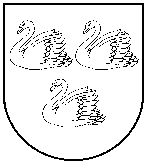 GULBENES NOVADA PAŠVALDĪBAGULBENES NOVADA PAŠVALDĪBAGULBENES NOVADA PAŠVALDĪBAReģ. Nr. 90009116327Reģ. Nr. 90009116327Reģ. Nr. 90009116327Ābeļu iela 2, Gulbene, Gulbenes nov., LV-4401Ābeļu iela 2, Gulbene, Gulbenes nov., LV-4401Ābeļu iela 2, Gulbene, Gulbenes nov., LV-4401Tālrunis 64497710, mob.26595362, e-pasts: dome@gulbene.lv, www.gulbene.lvTālrunis 64497710, mob.26595362, e-pasts: dome@gulbene.lv, www.gulbene.lvTālrunis 64497710, mob.26595362, e-pasts: dome@gulbene.lv, www.gulbene.lv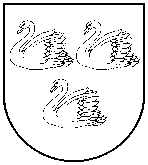 GULBENES NOVADA PAŠVALDĪBAGULBENES NOVADA PAŠVALDĪBAGULBENES NOVADA PAŠVALDĪBAReģistrācijas numurs 90009116327Reģistrācijas numurs 90009116327Reģistrācijas numurs 90009116327Ābeļu iela 2, Gulbene, Gulbenes novads, LV-4401Ābeļu iela 2, Gulbene, Gulbenes novads, LV-4401Ābeļu iela 2, Gulbene, Gulbenes novads, LV-4401Tālrunis 64497710, mob.26595362, e-pasts: dome@gulbene.lv, www.gulbene.lvTālrunis 64497710, mob.26595362, e-pasts: dome@gulbene.lv, www.gulbene.lvTālrunis 64497710, mob.26595362, e-pasts: dome@gulbene.lv, www.gulbene.lv